ALIRAN PROSESCarta Aliran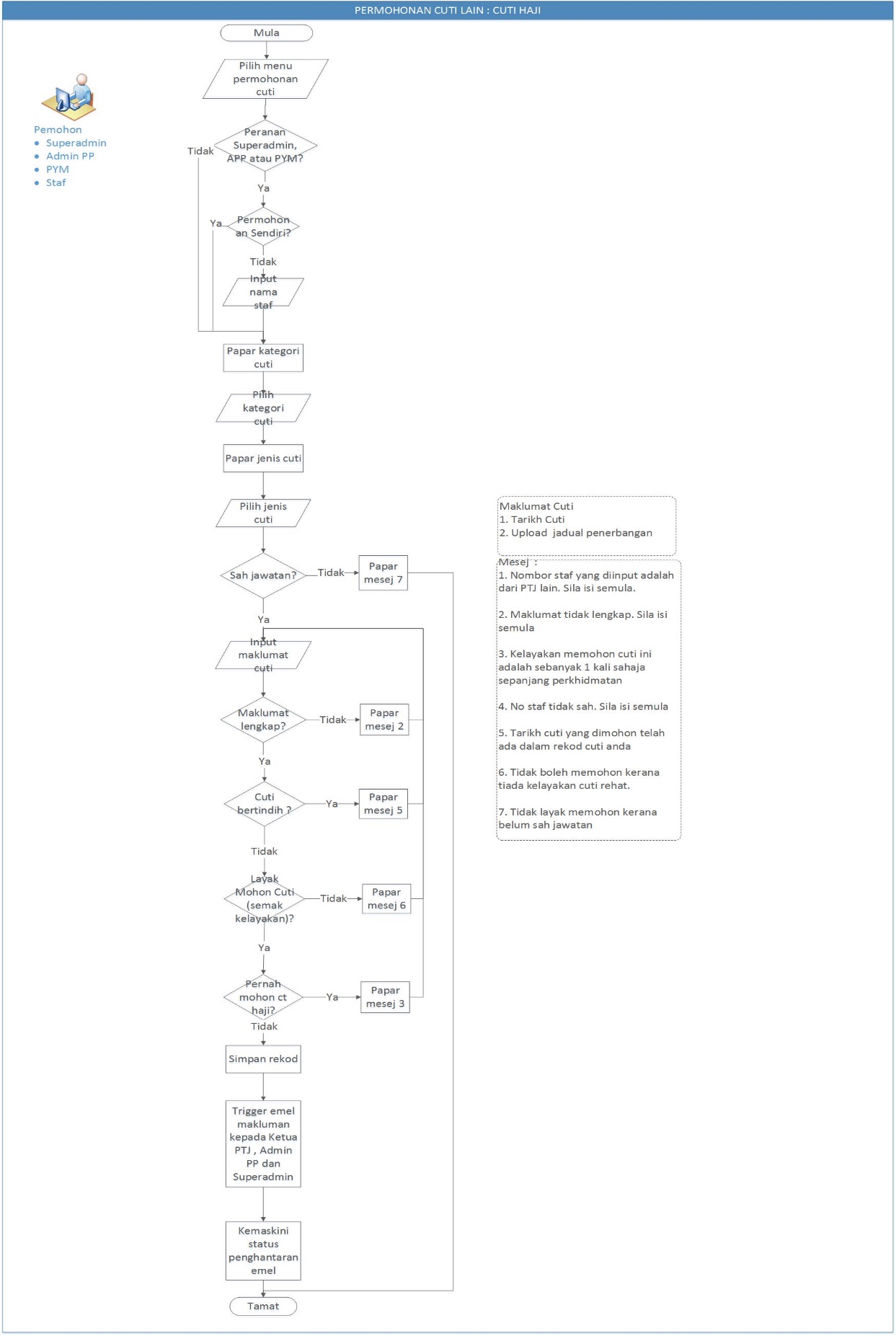  Ciri-Ciri Spesifikasi ModulAntaramuka pengguna (User interface)Rajah 1 : Paparan tab InovasiEntity Relationship Diagram (ERD)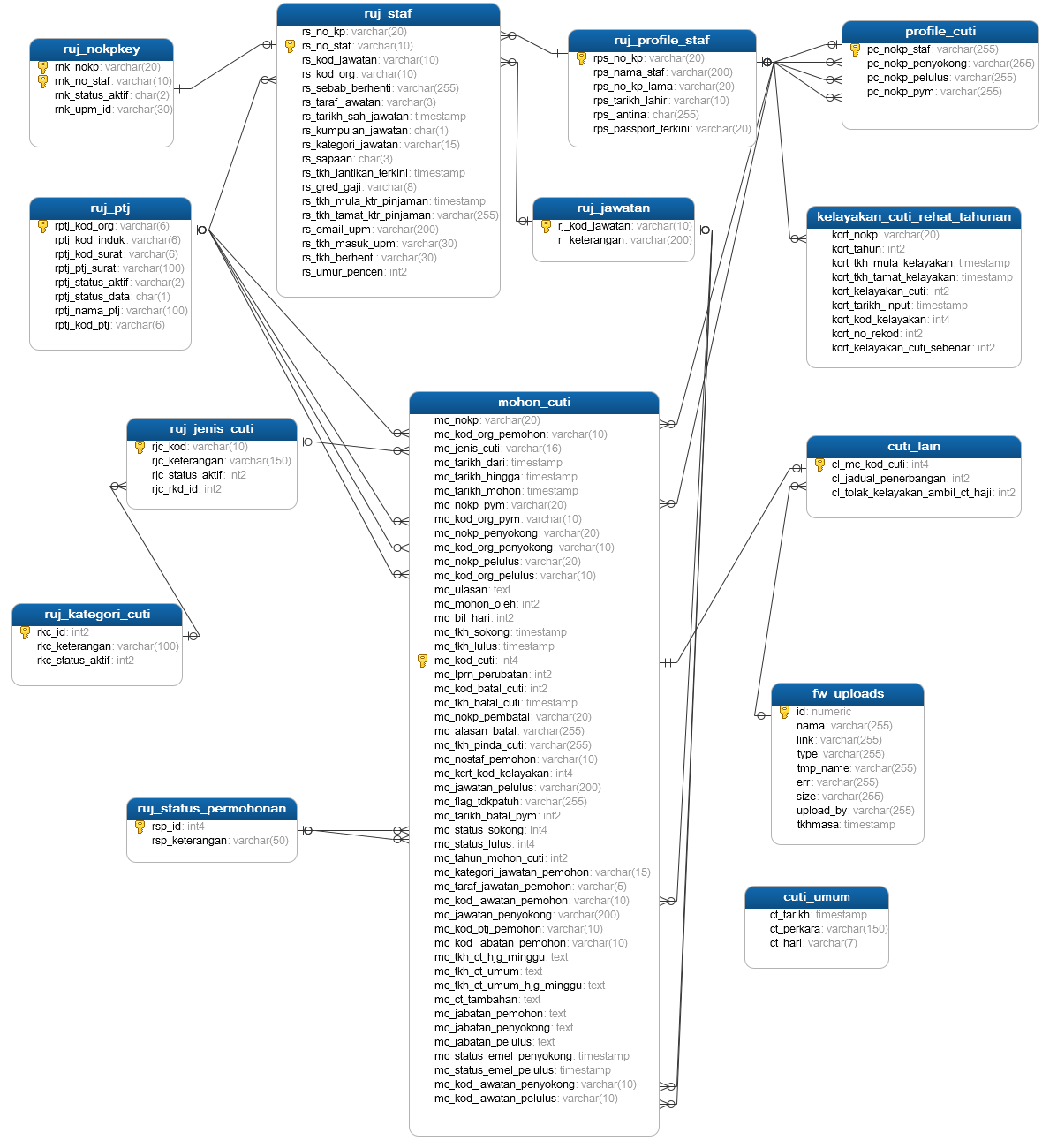 Aliran Aktiviti (Flow of event)SKRIP FUNCTIONFunction Senarai Fakulti Dan Butiran CREATE OR REPLACE FUNCTION waran.getsenaraifakultidanbutiran(org varchar,thn integer)returns table(idskpta bigint,kodptj varchar,ptj_surat varchar,butiranba varchar,biljwtnjpa numeric,biljwtnskpta numeric,biljwtnskptutor numeric,biljwtnsimpanan numeric, bilcdgmansuh numeric,catatan_pelaksana character varying) AS $func$DECLARE sqlquery VARCHAR;BEGIN sqlquery := 'select 0 as id_skpta,ptj_ba,ptj_surat,butiran_ba,sum(butiran_asal) as bil_jwtn_jpa,0 as bil_jwtn_skpta,0 as bil_jwtn_skptutor,0 as bil_jwtn_simpanan,0 as bil_cdg_mansuh,'''' as catatan_pelaksana   from waran.skp_v_summary_skp_ta a,hrp.eiv_ptj_surat bwhere a.ptj_ba=b.kod_organisasi and organisasi =' || quote_literal(org) || 'and ptj_ba not in (select ptj from waran.skp_penetapan_skpta d,waran.skp_penetapan_terperinci_skpta e where d.id_skpta=e.id_skpta and d.tahun=' || thn || ' and d.organisasi=' || quote_literal(org) || ')GROUP BY  ptj_ba,ptj_surat,butiran_baunion select  a.id_skpta, b.ptj,c.ptj_surat,butiran_ba,bil_jwtn_jpa,bil_jwtn_skpta,bil_jwtn_skptutor,bil_jwtn_simpanan,bil_cdg_mansuh,catatan_pelaksana from waran.skp_penetapan_skpta a,waran.skp_penetapan_terperinci_skpta b,hrp.eiv_ptj_surat cwhere a.id_skpta=b.id_skpta and b.ptj=c.kod_organisasi and a.tahun=' || thn || ' and a.organisasi =' || quote_literal(org) || '';RETURN QUERY EXECUTE sqlquery;RETURN;END; $func$  LANGUAGE 'plpgsql';#### TEST RUN FUNCTION #######select * from waran.getsenaraifakultidanbutiran('U',2019);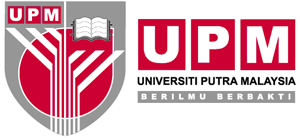     SPESIFIKASI PROGRAM  <Nama Sistem> : <Nama Modul>REKOD SEMAKAN REKOD SEMAKAN REKOD SEMAKAN REKOD SEMAKAN REKOD SEMAKAN REKOD SEMAKAN REKOD SEMAKAN REKOD SEMAKAN REKOD SEMAKAN REKOD SEMAKAN BILVERSITARIKHKETERANGANKANDUNGAN TERLIBATTANGGUNGJAWABDISEMAKTARKH SEMAKANPEMBANGUNSISTEMTARIKH SERAHANVersi 1.03.8.2018Dokumen pertamaAidahShamiza4.8.2018Zurainah5.8.2019Versi 1.030.8.2018Pensyarah boleh pilih komponen inovasi yang dicapai no 1 (Senarai Komponen)no 2
(semua pertambahan baru adalah font biru)AidahShamizaVersi 1.012.10.2018Tukar input Pembelajaran Teradun (BL) melalui PutraMOOC Rajah 6 (font warna ungu)Aliran aktiviti no 4 (buang pilihan radiobutton dan tambah input URL)AidahShamizaVersi 1.014.11.2018Tambahan column status pengesahan dan button pengesahansemua pertambahan baru adalah font warna hijau pada bil 8 dan bil 9AidahShamizaVersi 1.016.11.2018tambah condition untuk disable button kemaskinipertambahan baru adalah font bewarna merahAidahShamizaVersi 1.022.11.2018tukar cara untuk dapatkan penilai untuk komponen P&Ppertambahan baru adalah font bewarna coklatAidahShamizaVersi 1.030.11.2018tambah ayat makluman pada komponen BLpertambahan baru adalah font bewarna jingga (rajah 6 & bil 3)AidahShamizaVersi 1.030.11.2018pertambahan logik untuk pengesahanpertambahan baru adalah font bewarna biru mudaAidah ShamizaVersi 1.03.1.2019pertambahan logik jika taida pegawai penilaipertambahan baru adalah font bewarna hijauVersi 1.011.1.2019pertukaran formula pengiraan blended learningpertambahan baru adalah font bewarna merah jambuAidahShamizaVersi 1.016.1.2019pertambahan syarat penilai bagi Ketua jabatanpertambahan baru adalah font bewarna unguAidahShamizaKes:Klik menu Pengajaran & Pembelajaran dan pilih tab InovasiPeranan:PensyarahKeterangan:Paparan tab inovasiPra Syarat :  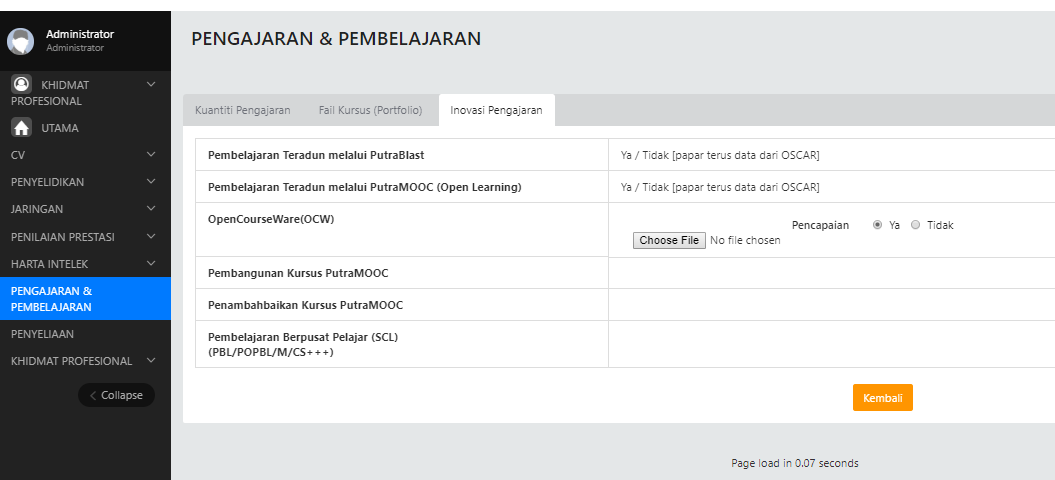 NO.ALIRAN AKTIVITIPENERANGANSYARATNAMA FAILCLASS & FUNCTIONLogin HR portal menggunakan UPM-ID Rujuk pada speksifikasi Modul Login sistem.Klik link Sejarah SKPNASkrin  Sejarah SKPNA  akan dipaparkanm/tetapjaw/m.dashboard_penetapan SQL 1Nota : Createkan function dengan nama hrp.getaskesmoduluser di dalam schema hrpKlik link Sejarah SKPNASkrin  Sejarah SKPNA  akan dipaparkanv/tetapjaw/v.dashboard_penetapanClass : ViewDboardPenetapan()Function : form_DboardPenetapan ()Klik link Sejarah SKPNASkrin  Sejarah SKPNA  akan dipaparkanc/tetapjaw/c.DboardPenetapanClass : DboardPenetapan()Function : process()Klik link Sejarah SKPNASkrin  Sejarah SKPNA  akan dipaparkanc.hr_funcClass :HrFunc()Function :get_idfa()TABLE DAN FIELD TERLIBATSQL 1 :select au_read,au_insert,au_update,au_delete from hrp.fw_akses_user where au_username= ? and au_fa_id = ?Parameter : au_username berdasarkan login upm idau_fa_id berdasarkan id modul yang dipilih dari Mega Menu yang telah didaftarkanTABLE DAN FIELD TERLIBATSQL 1 :select au_read,au_insert,au_update,au_delete from hrp.fw_akses_user where au_username= ? and au_fa_id = ?Parameter : au_username berdasarkan login upm idau_fa_id berdasarkan id modul yang dipilih dari Mega Menu yang telah didaftarkanTABLE DAN FIELD TERLIBATSQL 1 :select au_read,au_insert,au_update,au_delete from hrp.fw_akses_user where au_username= ? and au_fa_id = ?Parameter : au_username berdasarkan login upm idau_fa_id berdasarkan id modul yang dipilih dari Mega Menu yang telah didaftarkanTABLE DAN FIELD TERLIBATSQL 1 :select au_read,au_insert,au_update,au_delete from hrp.fw_akses_user where au_username= ? and au_fa_id = ?Parameter : au_username berdasarkan login upm idau_fa_id berdasarkan id modul yang dipilih dari Mega Menu yang telah didaftarkanTABLE DAN FIELD TERLIBATSQL 1 :select au_read,au_insert,au_update,au_delete from hrp.fw_akses_user where au_username= ? and au_fa_id = ?Parameter : au_username berdasarkan login upm idau_fa_id berdasarkan id modul yang dipilih dari Mega Menu yang telah didaftarkanTABLE DAN FIELD TERLIBATSQL 1 :select au_read,au_insert,au_update,au_delete from hrp.fw_akses_user where au_username= ? and au_fa_id = ?Parameter : au_username berdasarkan login upm idau_fa_id berdasarkan id modul yang dipilih dari Mega Menu yang telah didaftarkanPaparan Data PelajarData pelajarBilangan pelajar mengikut program akan dipaparkanPelajar yang aktif sahaja//using API data_pelajarhttps://aid.upm.edu.my/SMP/api/pelajar_aktifParameter : kodProgramFungsi Carian Input maklumat pada ruangan carian 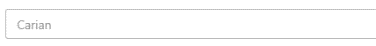 Carian rekod menggunakan carian table gridSemua medan boleh digunakan sebagai kunci carian.SQL Carian/PaparanKlik ikon 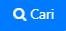 Senarai akan dipaparkan berdasarkan carianRekod dipaparkan maksima 10 rekod per halamanJika rekod melebihi 10 rekod akan dipaparkan di halaman berikutnya.Mesej akan dipaparkan jika maklumat tidak dijumpai. ‘Rekod tidak dijumpai.’ SQL Carian/Paparan TABLE & FIELD TERLIBATSQL Carian/Paparanselect id_pengisian,tahun,organisasi as kodorganisasi,ruj_organisasi as ketorganisasi,kategori_lulus as kodkategori,keterangan as kategori, jumlah_lulus,catatan, id_input, tkh_input, id_kemaskini,tkh_kemaskini from waran.skp_kelulusan_pengisian_na a,hrp.hrp_ruj_kelulusan_pengisian b,waran.skp_ruj_organisasi c where a.kategori_lulus=b.kod and a.organisasi=c.kod order by tahun descTABLE & FIELD TERLIBATSQL Carian/Paparanselect id_pengisian,tahun,organisasi as kodorganisasi,ruj_organisasi as ketorganisasi,kategori_lulus as kodkategori,keterangan as kategori, jumlah_lulus,catatan, id_input, tkh_input, id_kemaskini,tkh_kemaskini from waran.skp_kelulusan_pengisian_na a,hrp.hrp_ruj_kelulusan_pengisian b,waran.skp_ruj_organisasi c where a.kategori_lulus=b.kod and a.organisasi=c.kod order by tahun descTABLE & FIELD TERLIBATSQL Carian/Paparanselect id_pengisian,tahun,organisasi as kodorganisasi,ruj_organisasi as ketorganisasi,kategori_lulus as kodkategori,keterangan as kategori, jumlah_lulus,catatan, id_input, tkh_input, id_kemaskini,tkh_kemaskini from waran.skp_kelulusan_pengisian_na a,hrp.hrp_ruj_kelulusan_pengisian b,waran.skp_ruj_organisasi c where a.kategori_lulus=b.kod and a.organisasi=c.kod order by tahun descTABLE & FIELD TERLIBATSQL Carian/Paparanselect id_pengisian,tahun,organisasi as kodorganisasi,ruj_organisasi as ketorganisasi,kategori_lulus as kodkategori,keterangan as kategori, jumlah_lulus,catatan, id_input, tkh_input, id_kemaskini,tkh_kemaskini from waran.skp_kelulusan_pengisian_na a,hrp.hrp_ruj_kelulusan_pengisian b,waran.skp_ruj_organisasi c where a.kategori_lulus=b.kod and a.organisasi=c.kod order by tahun descTABLE & FIELD TERLIBATSQL Carian/Paparanselect id_pengisian,tahun,organisasi as kodorganisasi,ruj_organisasi as ketorganisasi,kategori_lulus as kodkategori,keterangan as kategori, jumlah_lulus,catatan, id_input, tkh_input, id_kemaskini,tkh_kemaskini from waran.skp_kelulusan_pengisian_na a,hrp.hrp_ruj_kelulusan_pengisian b,waran.skp_ruj_organisasi c where a.kategori_lulus=b.kod and a.organisasi=c.kod order by tahun descTABLE & FIELD TERLIBATSQL Carian/Paparanselect id_pengisian,tahun,organisasi as kodorganisasi,ruj_organisasi as ketorganisasi,kategori_lulus as kodkategori,keterangan as kategori, jumlah_lulus,catatan, id_input, tkh_input, id_kemaskini,tkh_kemaskini from waran.skp_kelulusan_pengisian_na a,hrp.hrp_ruj_kelulusan_pengisian b,waran.skp_ruj_organisasi c where a.kategori_lulus=b.kod and a.organisasi=c.kod order by tahun descFungsi TambahKlik ikon  untuk tambah rekod baharu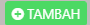 Skrin tambah akan dipaparkanIkon akan dipaparkan jika status kebenaran pengguna adalah 1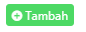 Pilih Kategori AnugerahKategori anugerah yang baru untuk ditambahMedan berubah kepada warna merah jika maklumat tidak dimasukkanSQL 2Nota :Createkan function dengan nama  aan.getkatanugerah di dalam schema aanPilih Sub KelompokSub kelompok bagi kategori anugerah yang baru ditambahMedan berubah kepada warna merah jika maklumat tidak dimasukkanSQL 3Nota :Createkan function dengan nama  aan.getsubkelompok di dalam schema aanInput TahunTahun untuk penetapan SKP NA yang baharuMedan berubah kepada warna merah jika maklumat tidak dimasukkanInput nombor sahaja. Alert mesej akan dipaparkan jika character yang dimasukkan“Sila masukkan nombor sahaja”.Maksima numeric : 4Klik ikon 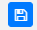 Maklumat akan disimpan dalam pangkalan dataIkon akan dipaparkan jika status kebenaran pengguna adalah 1Alert mesej akan dipaparkan jika data berjaya disimpan ‘Maklumat telah berjaya disimpan.’Alert mesej akan dipaparkan jika data tidak berjaya disimpan ‘Maklumat tidak berjaya disimpan.’Insert StatementTABLE & FIELD TERLIBATSQL 1 :Droplist kategori anugerahSelect kod_kategori, anugerah from span_ruj_kategorianugerah where trim(kod_status)='A'order by anugerahSQL 2 :Droplist sub kelompok / bidangselect kod_subbidang, subbidang from span_ruj_subbidang where trim(kod_status)='A' and kod_kategori=<parameter_kod_kategori_yang dipilih>order by subbidangInsert  StatementTable : span_permohonan Field & value : id_akaun_pengguna – auto generatetahun  - berdasarkan input penggunakategorianugerah – berdasarkan pilihan penggunaFunction Senarai Fakulti dan ButiranSELECT * FROM waran.getsenaraifakultidanbutiran(org varchar,thn integer)Paremeter:org berdasarkan pilihan penggunathn berdasarkan input penggunaReturn column :idskpta bigint,kodptj varchar,ptj_surat varchar,butiranba varchar,biljwtnjpa numeric,biljwtnskpta numeric,biljwtnskptutor numeric,biljwtnsimpanan numeric, bilcdgmansuh numeric,catatan_pelaksana character varyingTABLE & FIELD TERLIBATSQL 1 :Droplist kategori anugerahSelect kod_kategori, anugerah from span_ruj_kategorianugerah where trim(kod_status)='A'order by anugerahSQL 2 :Droplist sub kelompok / bidangselect kod_subbidang, subbidang from span_ruj_subbidang where trim(kod_status)='A' and kod_kategori=<parameter_kod_kategori_yang dipilih>order by subbidangInsert  StatementTable : span_permohonan Field & value : id_akaun_pengguna – auto generatetahun  - berdasarkan input penggunakategorianugerah – berdasarkan pilihan penggunaFunction Senarai Fakulti dan ButiranSELECT * FROM waran.getsenaraifakultidanbutiran(org varchar,thn integer)Paremeter:org berdasarkan pilihan penggunathn berdasarkan input penggunaReturn column :idskpta bigint,kodptj varchar,ptj_surat varchar,butiranba varchar,biljwtnjpa numeric,biljwtnskpta numeric,biljwtnskptutor numeric,biljwtnsimpanan numeric, bilcdgmansuh numeric,catatan_pelaksana character varyingTABLE & FIELD TERLIBATSQL 1 :Droplist kategori anugerahSelect kod_kategori, anugerah from span_ruj_kategorianugerah where trim(kod_status)='A'order by anugerahSQL 2 :Droplist sub kelompok / bidangselect kod_subbidang, subbidang from span_ruj_subbidang where trim(kod_status)='A' and kod_kategori=<parameter_kod_kategori_yang dipilih>order by subbidangInsert  StatementTable : span_permohonan Field & value : id_akaun_pengguna – auto generatetahun  - berdasarkan input penggunakategorianugerah – berdasarkan pilihan penggunaFunction Senarai Fakulti dan ButiranSELECT * FROM waran.getsenaraifakultidanbutiran(org varchar,thn integer)Paremeter:org berdasarkan pilihan penggunathn berdasarkan input penggunaReturn column :idskpta bigint,kodptj varchar,ptj_surat varchar,butiranba varchar,biljwtnjpa numeric,biljwtnskpta numeric,biljwtnskptutor numeric,biljwtnsimpanan numeric, bilcdgmansuh numeric,catatan_pelaksana character varyingTABLE & FIELD TERLIBATSQL 1 :Droplist kategori anugerahSelect kod_kategori, anugerah from span_ruj_kategorianugerah where trim(kod_status)='A'order by anugerahSQL 2 :Droplist sub kelompok / bidangselect kod_subbidang, subbidang from span_ruj_subbidang where trim(kod_status)='A' and kod_kategori=<parameter_kod_kategori_yang dipilih>order by subbidangInsert  StatementTable : span_permohonan Field & value : id_akaun_pengguna – auto generatetahun  - berdasarkan input penggunakategorianugerah – berdasarkan pilihan penggunaFunction Senarai Fakulti dan ButiranSELECT * FROM waran.getsenaraifakultidanbutiran(org varchar,thn integer)Paremeter:org berdasarkan pilihan penggunathn berdasarkan input penggunaReturn column :idskpta bigint,kodptj varchar,ptj_surat varchar,butiranba varchar,biljwtnjpa numeric,biljwtnskpta numeric,biljwtnskptutor numeric,biljwtnsimpanan numeric, bilcdgmansuh numeric,catatan_pelaksana character varyingTABLE & FIELD TERLIBATSQL 1 :Droplist kategori anugerahSelect kod_kategori, anugerah from span_ruj_kategorianugerah where trim(kod_status)='A'order by anugerahSQL 2 :Droplist sub kelompok / bidangselect kod_subbidang, subbidang from span_ruj_subbidang where trim(kod_status)='A' and kod_kategori=<parameter_kod_kategori_yang dipilih>order by subbidangInsert  StatementTable : span_permohonan Field & value : id_akaun_pengguna – auto generatetahun  - berdasarkan input penggunakategorianugerah – berdasarkan pilihan penggunaFunction Senarai Fakulti dan ButiranSELECT * FROM waran.getsenaraifakultidanbutiran(org varchar,thn integer)Paremeter:org berdasarkan pilihan penggunathn berdasarkan input penggunaReturn column :idskpta bigint,kodptj varchar,ptj_surat varchar,butiranba varchar,biljwtnjpa numeric,biljwtnskpta numeric,biljwtnskptutor numeric,biljwtnsimpanan numeric, bilcdgmansuh numeric,catatan_pelaksana character varyingTABLE & FIELD TERLIBATSQL 1 :Droplist kategori anugerahSelect kod_kategori, anugerah from span_ruj_kategorianugerah where trim(kod_status)='A'order by anugerahSQL 2 :Droplist sub kelompok / bidangselect kod_subbidang, subbidang from span_ruj_subbidang where trim(kod_status)='A' and kod_kategori=<parameter_kod_kategori_yang dipilih>order by subbidangInsert  StatementTable : span_permohonan Field & value : id_akaun_pengguna – auto generatetahun  - berdasarkan input penggunakategorianugerah – berdasarkan pilihan penggunaFunction Senarai Fakulti dan ButiranSELECT * FROM waran.getsenaraifakultidanbutiran(org varchar,thn integer)Paremeter:org berdasarkan pilihan penggunathn berdasarkan input penggunaReturn column :idskpta bigint,kodptj varchar,ptj_surat varchar,butiranba varchar,biljwtnjpa numeric,biljwtnskpta numeric,biljwtnskptutor numeric,biljwtnsimpanan numeric, bilcdgmansuh numeric,catatan_pelaksana character varyingFungsi KemaskiniKlik ikon  pada rekod yang ingin dikemaskini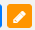 Medan akan  diaktifkan bagi membolehkan proses kemaskini diteruskan.Ikon akan dipaparkan jika status kebenaran pengguna adalah 1Klik ikon Maklumat yang dikemaskini  akan disimpan dalam pangkalan dataAlert mesej akan dipaparkan jika data berjaya dikemaskini‘Maklumat telah berjaya dikemaskini.’Alert mesej akan dipaparkan jika data tidak berjaya dikemaskini‘Maklumat tidak berjaya dikemaskini.’Update StatementTABLE DAN FIELD TERLIBATUpdate Statement
Table : pp_pengajaran
Field & value : ppp_ocw – berdasarkan data dari pilihan pengguna Condition & value: ppp_id – berdasarkan data dari pilihan id pengajaranTABLE DAN FIELD TERLIBATUpdate Statement
Table : pp_pengajaran
Field & value : ppp_ocw – berdasarkan data dari pilihan pengguna Condition & value: ppp_id – berdasarkan data dari pilihan id pengajaranTABLE DAN FIELD TERLIBATUpdate Statement
Table : pp_pengajaran
Field & value : ppp_ocw – berdasarkan data dari pilihan pengguna Condition & value: ppp_id – berdasarkan data dari pilihan id pengajaranTABLE DAN FIELD TERLIBATUpdate Statement
Table : pp_pengajaran
Field & value : ppp_ocw – berdasarkan data dari pilihan pengguna Condition & value: ppp_id – berdasarkan data dari pilihan id pengajaranTABLE DAN FIELD TERLIBATUpdate Statement
Table : pp_pengajaran
Field & value : ppp_ocw – berdasarkan data dari pilihan pengguna Condition & value: ppp_id – berdasarkan data dari pilihan id pengajaranTABLE DAN FIELD TERLIBATUpdate Statement
Table : pp_pengajaran
Field & value : ppp_ocw – berdasarkan data dari pilihan pengguna Condition & value: ppp_id – berdasarkan data dari pilihan id pengajaranFungsi HapusKlik ikonpada rekod yang perlu dihapuskan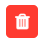 Rekod yang pernah diinput ingin dihapuskan.Ikonakan dipaparkan jika status kebenaran pengguna adalah 1Alert mesej akan dipaparkan sebelum proses hapus rekod diteruskan.‘Anda pasti untuk hapuskan rekod?.’Jika ok, alert mesej akan dipaparkan.‘Rekod telah berjaya dihapuskan.’Jika Batal, proses hapus rekod dibatalkan.Delete StatementTABLE DAN FIELD TERLIBATDelete StatementTable : pp_pilihan_inovasi_pengajaranCondition & value : pip_ppp_id  - berdasarkan data dari medan id pengajaranpip_prip_id  - berdasarkan pilihan data dari medan id komponen TABLE DAN FIELD TERLIBATDelete StatementTable : pp_pilihan_inovasi_pengajaranCondition & value : pip_ppp_id  - berdasarkan data dari medan id pengajaranpip_prip_id  - berdasarkan pilihan data dari medan id komponen TABLE DAN FIELD TERLIBATDelete StatementTable : pp_pilihan_inovasi_pengajaranCondition & value : pip_ppp_id  - berdasarkan data dari medan id pengajaranpip_prip_id  - berdasarkan pilihan data dari medan id komponen TABLE DAN FIELD TERLIBATDelete StatementTable : pp_pilihan_inovasi_pengajaranCondition & value : pip_ppp_id  - berdasarkan data dari medan id pengajaranpip_prip_id  - berdasarkan pilihan data dari medan id komponen TABLE DAN FIELD TERLIBATDelete StatementTable : pp_pilihan_inovasi_pengajaranCondition & value : pip_ppp_id  - berdasarkan data dari medan id pengajaranpip_prip_id  - berdasarkan pilihan data dari medan id komponen TABLE DAN FIELD TERLIBATDelete StatementTable : pp_pilihan_inovasi_pengajaranCondition & value : pip_ppp_id  - berdasarkan data dari medan id pengajaranpip_prip_id  - berdasarkan pilihan data dari medan id komponen 